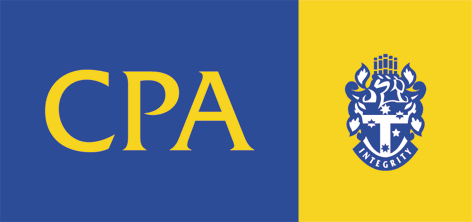 2022 Tax Return QuestionnairePlease complete both pages of this form to assist us in completing your income tax return.Name: ________________________________________  Email: _________________________________Address: ______________________________________________________________________________Phone -  Home: ____________________  Work: ____________________  Mobile: ____________________Bank details:   BSB ………………………  Account Number ………………………………………..What was your main occupation this financial year ___________________________________
Do you have any dependents? If so, how many, and what ages are they? __________________________________
Please let us know if there have been any changes in your family situation which may affect your tax. These include:
Details: ________________________________________________________________________________4.	INCOME:
Have you attached all your Payment Summaries (Group Certificates) including those forsalary/wages, Centrelink and Pension income?						YES	NO
Have you earned any interest from your bank accounts?					YES	NO
Details:  ________________________________________________________________________
Have you received any dividends or payments from other investments?			YES	NO
Details:  ________________________________________________________________________
Did you run your own business?								YES	NODetails: ________________________________________________________________________Have you sold any shares	 or other investments?						YES	NO
(Attach documents relating to their original purchase and their sale)
Have you bought or sold any investment properties this year Land, House etc?		YES	NO
Details:  __________________________________________________________________________
Do you have a rental property? (Attach a rental property checklist)				YES	NODo you have holiday maker income? _____________________________________________	YES	NO5.	WORK EXPENSES:	
Do you ever use your own car for work - training and seminars, deliveries, client visits, carrying equipment weighing 20 kg’s or more, etc?						YES	NO
If yes, where did you go? ___________________________________________________
How many kilometres have you travelled during the year for work purpose? ________________
Did you stay overnight anywhere for work purposes or travel by public transport?			YES	NODetails: ________________________________________________________________________Do you have to wear a uniform or protective clothing for work?					YES	NO
How much have you spent on uniforms or protective clothing (overalls, boots, aprons) this year? 

Details & amount spent:  ____________________________________________________
If you work outdoors, have you purchased sunscreen, hats, or sunglasses?				YES	NO
Details & amount spent:  _______________________________________________________
Have you undertaken any training (TAFE, University, Online) during the year?
Details:  _________________________________________________________________		YES	NO
 If so, did you pay for course fees, books, stationary, photocopying, accommodation, tools, internet, computer equipment or travelling costs relating to the course?					YES	NO
Details & amount spent: ___________________________________________________
Have you paid for any - membership fees, union fees, telephone calls, internet, books, magazines,journals, stationary, tools, computer equipment or any other expenses related to your work?		YES	NO
Details & amount spent: __________________________________________________________Did you work from home including during COVID-19?						YES	NO
Details of hours: ________________________________________________________________OTHERDid you have any expenses relating to your investment income?					YES	NODetails: ________________________________________________________________________Have you made any donations to charity? 								YES	NOIf yes, which ones and how much?______________________________________________
How much did you pay for preparing your tax return last year? _________________________
What is your spouse’s taxable income for the year?__________________________________
Spouse’s name and date of birth________________________________________________
Do you have private health insurance? (Please attach letter from fund)				YES	NO
Name of Fund ________________________ Membership number _____________________Benefit Code __________________                      Tax Claim Code ___________________________
Do you have sickness and accident insurance outside superannuation?				YES	NO
Details and amount spent: ____________________________________________________Did you make any personal Superannuation contributions?	___________________________	YES	NO
Have you or your spouse made child support payments?						YES	NO
Details and amount: _______________________________________________________________The signing of this form indicates your agreement to the terms and conditions, available upon request.Signature………………………………………………………………………….…………………Date…………………….……………….Any of your children turned 16 since your last tax returnNew childrenSingle/separation date_____________New partner or marriedAny of your children have left home